Модель туралы түсініктер. Экономикалық және математикалық модельдердің ара қатынасының схемасы.2Модельдеу – экономика мен бизнестегі ресурстарды альтернативті және тиімді пайдаланудың басты құралы.3Компьютерлік модельдер – математикалық және символдық модельдерді алгоритмдер арқылы зерттеу құралы олардың тиімділігі.4Компьютерлік модельдердің экономикадағы оптималдық және тепе-теңдік модельдерінің бағдарламалық бейнесі.5Модельдеудің мақсаттары мен міндеттері. Модель мен нақты экономикалық үдерістің ара байланыстарына қойылатын алғашқы шарттар.6Компьютерлік модельді даярлаудың кезеңдері. Алгоритм туралы түсінік7Excel кестелік процессорларының бағдарламалық жабдығының ерекшеліктері8Excel кестелік процессорларындағы формулаларды, функцияларды және процедураларды пайдалану жолдары9Excelдің таблицалық формулалары. Диапазондар аттарынан пайдаланып таблицалық формулаларды енгізу реті «Поиск решения» қондырғысында пайдаланатын таблицалық формулалар10Матрицалық операциялар. Леонтьевтің салааралық моделінде пайдаланатын «математикалық» формулалар11Екінші ретті матрицаның анықтауышын есептейтін «МОПРЕД» функциясы алгоритмінің орындалу реті.12Екінші ретті матрицаға сәйкес келетін кері матрицаны есептейтін «МОБР» функциясы алгоритмнің орындалу реті.13Үшінші ретті екі матрицаны өзара көбейтетін «МУМНОЖ» функциясы алгоритмінің орындалу реті.14Үшінші ретті матрицаны жатық және тік жолдарының элементтерінің орындарын ауыстыратын (транспониранттау) «ТРАНСП» функциясы алгоритмінің орындалу реті.15х=(x1 ,x2 ,x3 ,x4 ) және y=(y1 ,y2 ,y3 ,y4 ) векторларының скалярлық көбейтіндісін есептейтін =СУММПРОИЗВ (A2:A5, B2:B5) формуласы алгоритмінің орындалу реті.16Excelдің математикалық функцияларын пайдаланып Леонтьевтің екісалалы моделіндегі X=(E-A)-1*Y формуласы бойынша х=(х1 ,х2 ) жалпы өнім векторын табу алгоритмінің Excelдік бағдарламасын құру.17Excelдің математикалық функцияларын пайдаланып Леонтьевтің екісалалық қосарланған моделіндегі Y=V(E-A)-1 формуласы бойынша Y=(Y1,Y2) тепе-теңдік бағасы векторын табу алгоритмінің Excelдік бағдарламасын құру.18Модельдеудің мақсаттары мен міндеттері. Модель мен нақты экономикалық үдерістің ара байланыстарына қойылатын алғашқы шарттар.19Компьютерлік модельді даярлаудың кезеңдері. Алгоритм туралы түсінік20Excel кестелік процессорларының бағдарламалық жабдығының ерекшеліктері.21Excel кестелік процессорларындағы формулаларды, функцияларды және процедураларды пайдалану жолдары22Excelдің таблицалық формулалары. Диапазондар аттарынан пайдаланып таблицалық формулаларды енгізу реті «Поиск решения» қондырғысында пайдаланатын таблицалық формулалар23Матрицалық операциялар. Леонтьевтің салааралық моделінде пайдаланатын «математикалық» формулалар.24Екінші ретті матрицаның анықтауышын есептейтін «МОПРЕД» функциясы алгоритмінің орындалу реті25Екінші ретті матрицаға сәйкес келетін кері матрицаны есептейтін «МОБР» функциясы алгоритмнің орындалу реті.26Үшінші ретті екі матрицаны өзара көбейтетін «МУМНОЖ» функциясы алгоритмінің орындалу реті.27Үшінші ретті матрицаны жатық және тік жолдарының элементтерінің орындарын ауыстыратын (транспониранттау) «ТРАНСП» функциясы алгоритмінің орындалу реті.28х=(x1 ,x2 ,x3 ,x4 ) және y=(y1 ,y2 ,y3 ,y4 ) векторларының скалярлық көбейтіндісін есептейтін =СУММПРОИЗВ (A2:A5, B2:B5) формуласы алгоритмінің орындалу реті.29Excelдің математикалық функцияларын пайдаланып Леонтьевтің екісалалы моделіндегі X=(E-A)-1*Y формуласы бойынша х=(х1 ,х2 ) жалпы өнім векторын табу алгоритмінің Excelдік бағдарламасын құру.30Excelдің математикалық функцияларын пайдаланып Леонтьевтің екісалалық қосарланған моделіндегі Y=V(E-A)-1 формуласы бойынша Y=(Y1,Y2) тепе-теңдік бағасы векторын табу алгоритмінің Excelдік бағдарламасын құру.31Салааралық (матрицалық) талдаудың экономикалық проблемалары. Салааралық баланс кестесі. Үш секторлық экономиканың салааралық кестесі32Леонтьевтің салааралық моделінің тікелей шығындар матрицасының элементтерінің, тік және жатық жолдарының экономикалық интерпретациясы. Мысал арқылы талдау33Леонтьевтің салааралық баланс матрицасының элементтерінің, тік  және жатық жолдарының экономикалық интерпретациясы. Мысал арқылы талдау34Құндық (бағалық) көрсеткіштермен өрнектелген салааралық баланс кестесі35Леонтьевтің салааралық моделінің технологиялық коэффициенттері36Леонтьевтің салааралық тікелей моделі. Берілген және белгісіз айнымалылар37Леонтьев моделінің жеке және толық шығындар матрицалары38Леонтьев моделінің кері матрицасы (Е-А)-1 және оның элементтерінің экономикалық интерпретациясы39Леонтьевтің ΔХ=(Е-А)-1*ΔY өсімше моделі және оның экономикалық интерпретациясы40Леонтьев моделіндегі і-нші саланың жалпы өнімі (хі), соңғы өнімі (уі) және ішкі тұтыныс өнімінің арасындағы байланыстар.Леонтьевтің қосарланған моделінің қойылымы42Леонтьевтің қосарланған моделіндегі белгілі және белгісіз айнымалылардың экономикалық интерпретациясы43Леонтьевтің тікелей және қосарланған модельдерінің қойылымдық байланыстары.44Леонтьевтің тікелей және қосарланған модельдерінің шешімдерінің арасындағы байланыстар. Жалпы ұлттық өнім мен жалпы ұлттық табыс тепе-теңдігі45Коммерциялық тәуекелділіктердің себептерінің таратылу схемасы және факторлары46Сауда операцияларындағы инфляция модельдері. MV=PY – алмастыру теңдеуі арқылы инфляцияның деңгейін бағалау47Инфляция және дефляция. Оларға сәйкес қарыз алушы мен қарыз берушінің ұтылыстары мен ұтымдары48Кесте беру операциялары. Қарапайым және күрделі пайыздар схемасы. Несиелік операциялардың негізгі көрсеткіштері және формулалары. Мысал арқылы талдау.49Қаржы – коммерция операцияларындағы номиналдық және нақты көрсеткіштер тұтыну корзинасы және оның құны. Мысал келтіру.50Тұтыну корзинасының құны және инфляцияны бағалаудың формулалары. Мысал келтір51Брутто – қойылым моделі52Облигациялармен жүргізілетін операциялардың моделі53Акциялармен жүргізілетін операциялардың моделі54Инфляция және дефляция. Оларға сәйкес қарыз алушы мен қарыз берушінің ұтылыстары мен ұтымдары55Кесте беру операциялары. Қарапайым және күрделі пайыздар схемасы. Несиелік операциялардың негізгі көрсеткіштері және формулалары. Мысал арқылы талдау.56Қаржы – коммерция операцияларындағы номиналдық және нақты көрсеткіштер тұтыну корзинасы және оның құны. Мысал келтіру57Тұтыну корзинасының құны және инфляцияны бағалаудың формулалары. Мысал келтір58Брутто – қойылым моделі59Облигациялармен жүргізілетін операциялардың моделі60Акциялармен жүргізілетін операциялардың моделі61Номиналдық і=120 күрделі пайыздық қойылымы жарты жылға P=(1000+3n)$ банкке салынған болсын. Күтілетін инфляцияның айлық қарқыны α=15 болған жағдайдағы депозитордың нақты табысын есептеу62Банк клиентке і=6% қойылыммен (2000+2n)$ несие берді. Инфляция деңгейі α%=40%. Инфляцияны ескеріп мыналарды анықтаңдар: a) Пайыздардың несие бойынша нақты қойылымын. b) Клиентінің банкке бережақ сомасының мөлшерін. c) Несие үшін төленетін пайыздық сома63 A=; тікелей шығындар матрицасы 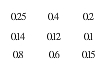 Y= ; соңғы өнімдер векторы.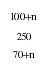 Леонтьевтің тікелей моделін тұрғызып жалпы өнім векторын табу керек64A= ; тікелей шығындар матрицасы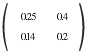 V= – қосылған құн векторы. Леонтьевтің қосарланған моделін тұрғызып бағалар векторын табу керек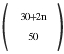 65A=; Тікелей шығындар матрицасы    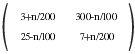 У= – соңғы өнімдер векторы. Леонтьевтің тікелей және қосарланған модельдерінің шешімін  PY=VХ тексеру                          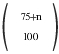 66 А=  ; леонтьевтің тікелей шығындар матрицасы  [E-A]  матрицасын тұрғызып, [E-A]-1 – толық шығындар матрицасын тұрғызыңыз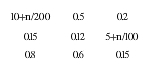 67Екілік және үштік санау жүйелерінде берілген сандарға көрсетілгенарифметикалық амалдарды орындаңдар.а1={1011},  а2 ={1101,1},        а3 ={10111.01}  - екілік сандар,в1={2122}, в2={22012}, в3={12201}1) а1*а2*а3;                2) (а1+а2)*а3;         3) (а2+ а3)*а1;                        4)  в1*в2*в3;               5) (в1+в2)*в3;         6) (в2+в3)*в168А= {<Ащьгүл+>,<Жуасбек=>,<2011>,<Еркетай>, <Жанұя>}. А=(а1, а2, а3, а4, а5) – бескомпонентті құрылымның векторы берілген. Мыналарды анықтаңдар: 1. (а3 U а4) \ а5;2. а1 U а2 U а5;3. а2 ∩ а4;4. (а1 U а2) ∩ а4;5. а1 U а2 U а469ХОҮ жазықтығында мына жиындар берілген : А1={(X,Y)€E2: Y≥(X-n)2}; A2={(X,Y)€E2:3X-Y≤n+5}Осы жиындарды анықтап мына жиындарды тұрғызыңыз. 1) А1∩А2;  2) (А1UA2)\(A1∩A2);70Номиналдық і=120 күрделі пайыздық қойылымы жарты жылға P=(1000+3n)$ банкке салынған болсын. Күтілетін инфляцияның айлық қарқыны α=15 болған жағдайдағы депозитордың нақты табысын есептеу71Банк клиентке і=6% қойылыммен (2000+2n)$ несие берді. Инфляция деңгейі α%=40%. Инфляцияны ескеріп мыналарды анықтаңдар: a) Пайыздардың несие бойынша нақты қойылымын. b) Клиентінің банкке бережақ сомасының мөлшерін. c) Несие үшін төленетін пайыздық сома72 A= ; Тікелей шығындар матрицасы                                  У= – соңғы өнімдер векторы. Леонтьевтің тікелей және қосарланған модельдерінің шешімін PY=VХ тексеру73  A= ; Тікелей шығындар матрицасы V= – қосылған құн векторы. Леонтьевтің қосарланған моделін тұрғызып бағалар векторын табу керек74A= ;  тікелей шығындар матрицасы                                                     Y= ; соңғы өнімдер векторы. Леонтьевтің тікелей моделін тұрғызып жалпы өнім векторын табу керек75   A= ;  Леонтьевтің тікелей шығындар матрицасы [E-A]  матрицасын тұрғызып, [E-A]-1 – толық шығындар матрицасын тұрғызыңыз.76А= {<Ащьгүл+>,<Жуасбек=>,<2011>,<Еркетай>, <Жанұя>}. А=(а1, а2, а3, а4, а5) – бескомпонентті құрылымның векторы берілген. Мыналарды анықтаңдар: 1. (а3 U а4) \ а5;2. а1 U а2 U а5;3. а2 ∩ а4;4. (а1 U а2) ∩ а4;5. а1 U а2 U а477Екілік және үштік санау жүйелерінде берілген сандарға көрсетілгенарифметикалық амалдарды орындаңдар.а1={1011},  а2 ={1101,1},        а3 ={10111.01}  - екілік сандар, в1={2122}, в2={22012}, в3={12201}1) а1*а2*а3;                2) (а1+а2)*а3;         3) (а2+ а3)*а1;                        4)  в1*в2*в3;               5) (в1+в2)*в3;         6) (в2+в3)*в178ХОҮ – жазықтығында мына жиындар берілген.М1={(X,Y) € E2 : (X-n)2+Y2≤(n-1)2}-ді  М2={(X,Y)€E2: X+2Y≤n+2}.Осы жиындарды анықтау және мына жиындарды тұрғызыңыз1) М1 ∩ М2, 2) М1 U М279ХОҮ жазықтығында мына жиындар берілген :А1={(X,Y)€E2: Y≥(X-n)2};A2={(X,Y)€E2:3X-Y≤n+5}Осы жиындарды анықтап мына жиындарды тұрғызыңыз. 1) А1∩А2;  2) (А1UA2)\(A1∩A2);80Номиналдық і=120 күрделі пайыздық қойылымы жарты жылға P=(1000+3n)$ банкке салынған болсын. Күтілетін инфляцияның айлық қарқыны α=15 болған жағдайдағы депозитордың нақты табысын есептеу